• на полу использовать не скользкие циновки;• в ванной сделать ручки и перила, положить на дно ванны резиновый коврик на присосках или замените ваннудушем, поставить специальное кресло, сидя в котором можно мыться;• лестницу и прихожую держать хорошо освещённой;• носить удобную обувь с нескользкойподошвой;• не выходить на улицу в одиночку в гололёд, сумерки, при тумане или снеге.2) Занятия гимнастикой для увеличения силы ножных мышц в соответствии с возрастом. 3) применение лекарственных препаратов для уменьшения выраженности головокружения и лечения остеопороза.(Все назначения на занятия спортом проводятся врача в зависимости от состояния здоровья и сопутствующему заболеванию пожилого человека).Профилактика травматизма –      -упражнения для повышения подвижности в суставах,      -упражнения на растягивание мышц,      -упражнения на расслабление,      -дыхательные упражнения,      -психологические приемы.Пожилым людям надо всегда помнить, что в их возрасте не следует рассчитывать только исключительно на свои силы и возможности организма. Желательно по возможности прогнозировать и предвидеть возможные опасные последствия в той или иной ситуации и тем самым избежать травм и увечий.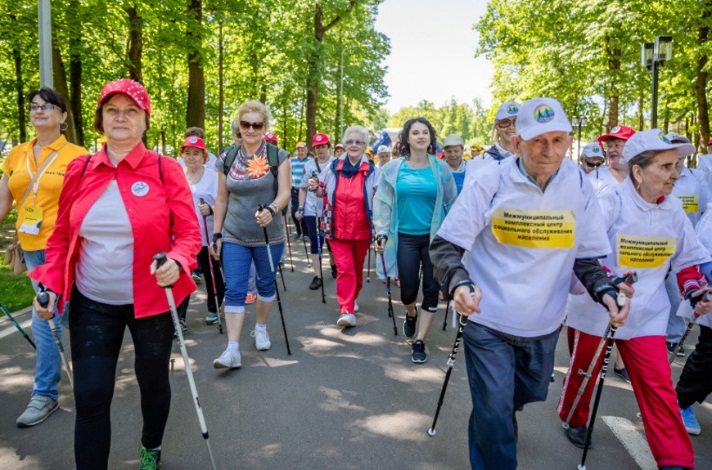 Составитель: специалист по социальной работе Ипполитова М.А.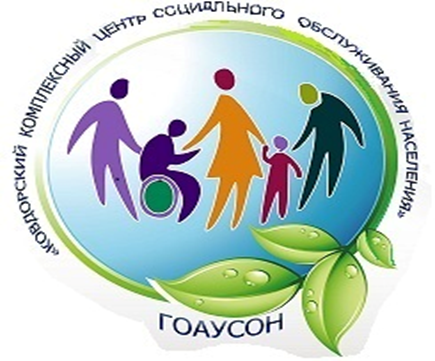 ГОАУСОН «Ковдорский КЦСОН»Отделение социального обслуживания на домусо срочным социальным обслуживаниемПрофилактика травматизма в зрелом и пожилом возрасте2020г.г.КовдорТравматизм представляет серьёзную угрозу для жизни людей, особеннолюдей пожилого возраста. В это время, как правило, появляются возрастные изменения в работе органов исистем организма.В результате травм в 40% случаев пожилые люди после выписки из стационаров теряют  самостоятельность и становятся зависимыми от окружающих, могут получить инвалидность или лишиться жизни (при переломе шейки бедра).Причины травм у пожилых людейусловно можно разделить на внутрен-ние и внешние.Внутренние причины связаны с воз-растными изменениями:- опорно-двигательного аппарата (остеопороз, мышечная слабость);- органов зрения и слуха (нарушениезрения, снижение слуха);- сердечно-сосудистой системы (арте-риальная гипертония);- общей слабостью, головокружением,которые наблюдаются почти у всехпожилых людей (атеросклероз, нару-шение мозгового кровообращения);- замедленной реакцией на происхо-дящее;- ограничение и подвижности из-за бо-левых синдромов;- приёмом различных лекарственныхпрепаратов и т.д.Внешние причины связаны: -с неправильной организацией безопасного движения; -низкой безопасностью жилища,неудобной обувью, -неправильным подбором очков; отсутствием вспомогательных средств передвижения (трости, ходунки).К внешним причинам относятся и по-годные факторы: скользкая прохожаячасть улицы зимой либо её неровная поверхность, плохая освещённость и др.Риск падения велик у людей, которыемало (не более 4-х часов в сутки) находятся в вертикальном положении, не могут встать со стула без помощи рук.Где чаще всего происходит падение инаиболее характерные виды травм:• В 50% случаев падение происходитдома, особенно часто в ванной комна-те и спальне и чаще без свидетелей,что лишает их быстрой помощи.• Вне дома падение чаще всегопроисходит на скользких тротуарах, мокром асфальте, при переходе через бордюр тротуара. Наиболее частая причина смерти у престарелых людей от травмы, полученной в результате падения, – это перелом шейки бедра.• Большая доля травм после падения упожилых людей приходится на пере-ломы костей запястья. Процесс срастания занимает много времени, длится от 6 недель до 3-6 месяцев и значительно ограничивает способность человека к самостоятельному обслуживанию себя и полноценной жизни.Рекомендации пожилым по профилактике травматизма:Независимо от того, какие факторы вызывают падение пожилых людей, существуют основные советы, которые позволят его предотвратить:1) организация безопасного быта и помещения для проживания;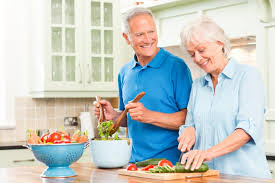 • убрать дома вещи, которые могутспособствовать падению;• необходимые вещи хранить в легкодоступных местах;